Shri R. L. T. College of Science, Akola ALUMNI Committee REPORT 2018-19Committee membersProf. R. D. Chaudhari 	ChairmanProf. R. G. Chavan  		Alumni Sr. MemberDr. P. T. Agrawal     		MemberProf. R. B. Ghayalkar     	MemberContentsChairman									PrincipalAlumniReport 2018-19One Day Workshop on Self Employment : Manufacturing of Fragrance Stick dated 12 Aug 2018CRYSTAL Club Department of Chemistry organizes one day workshop on manufacturing of fragrance stick to make the students self employed and to develop a practical skill among the students. Mr. Abhijit Chalse Alumni of our department give the demonstration on How to make the fragrance stick and which chemicals were used to make various types of fragrance. Apart from this the second part of workshop includes the environmental friendly fragrance preparation by using the temple waste known as  ‘Nirmalya’. This is the best part of workshop . Student themselves prepared the stick by suing the Nirmalya & sold this sticks to the Teaching and Non – Teaching staff members of the college and money collected from this activity was donated for Kerla Flood.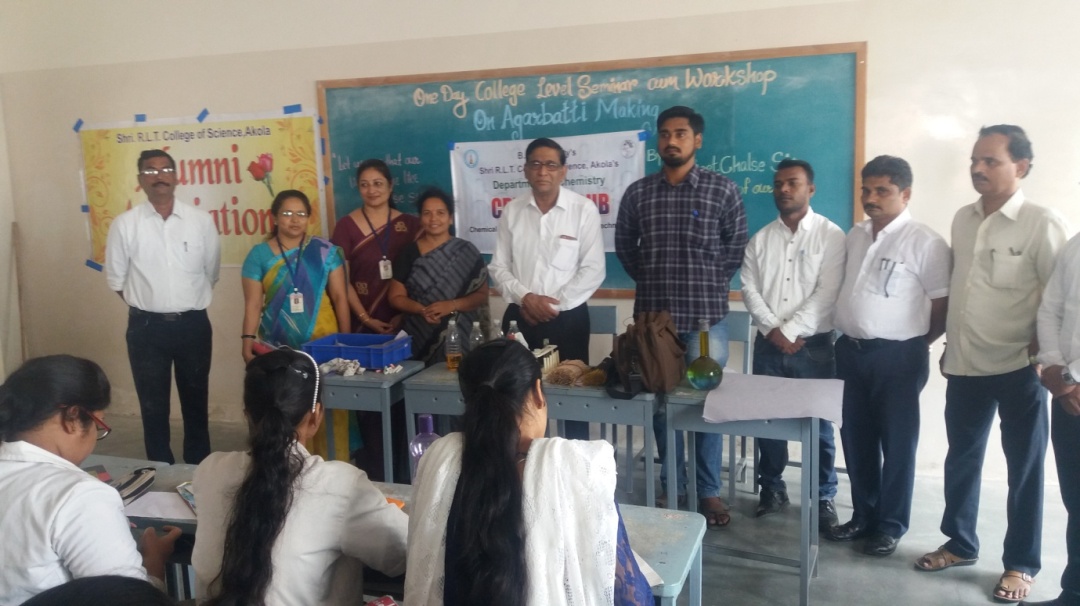 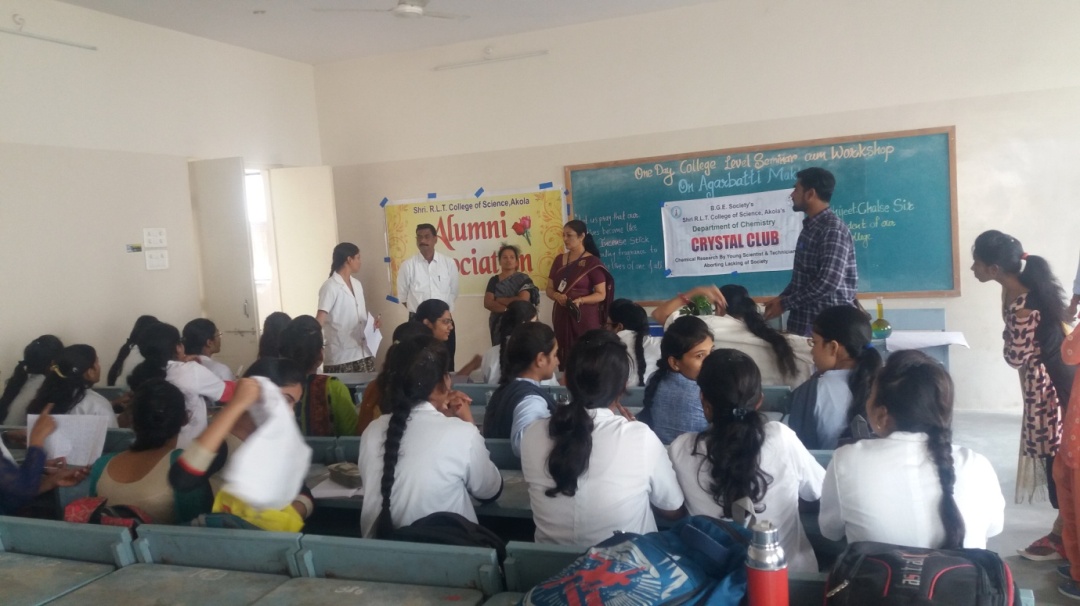 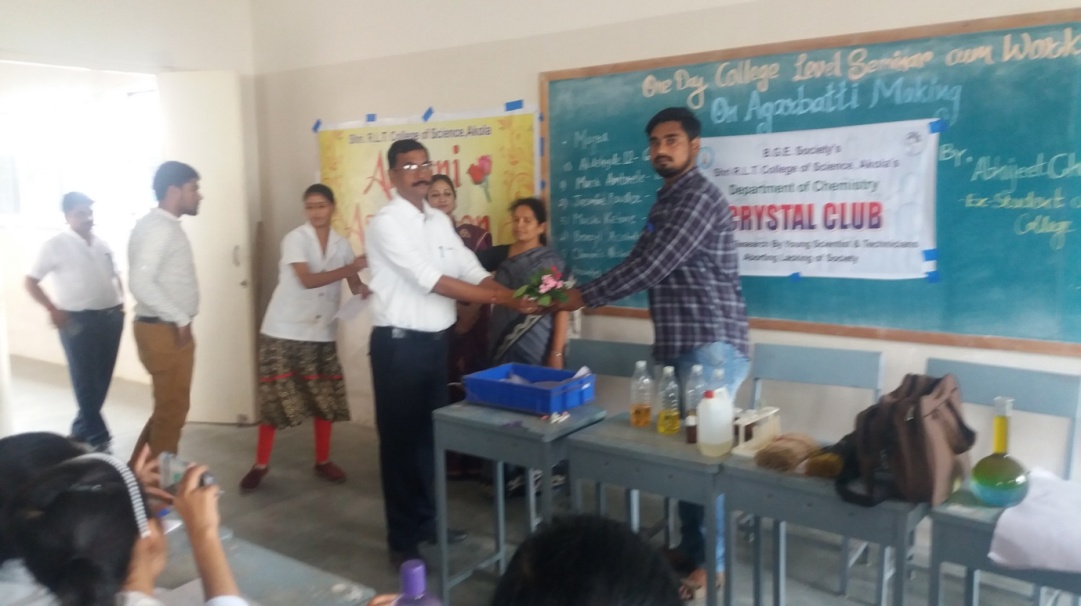 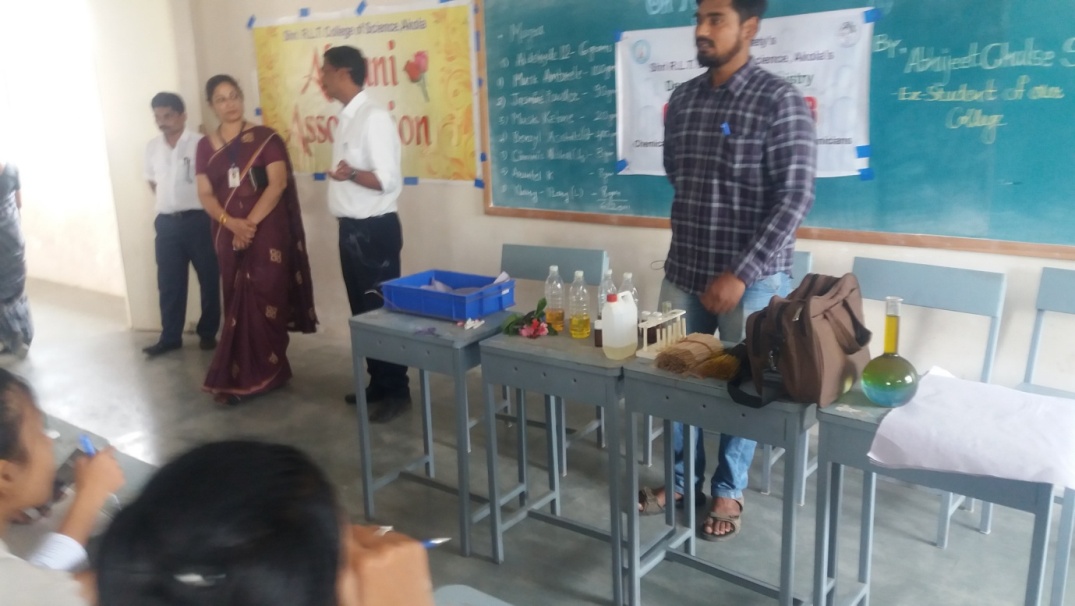 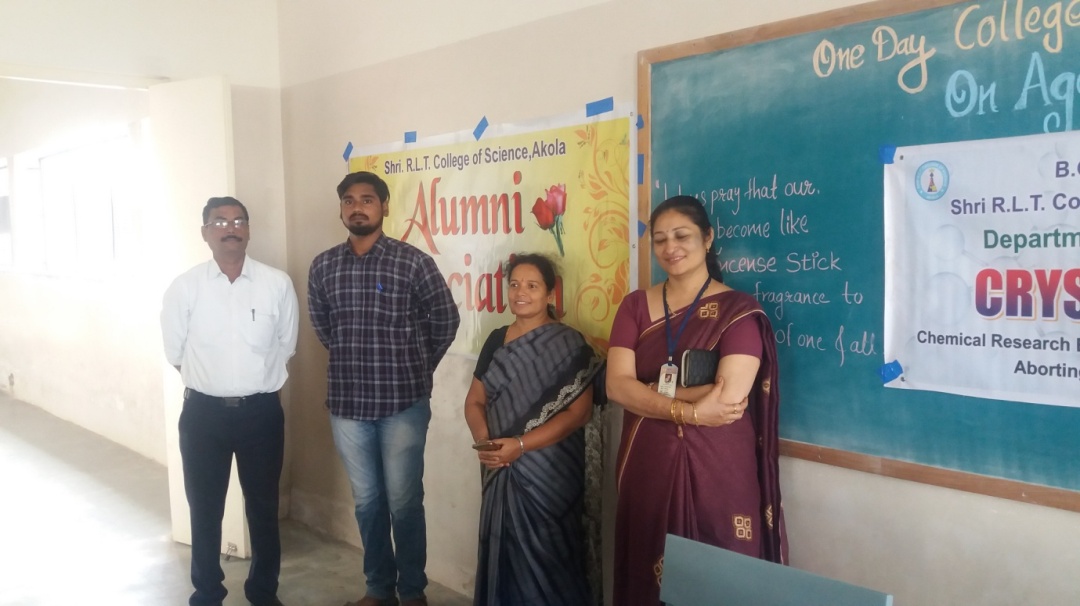 Inauguration of Digital ClassroomAlUMNA of Our Hon.Dr.Ranjit Patil Minister of Home Affairs inaugurated our  3 Digital Classroom (4 Sept 2018)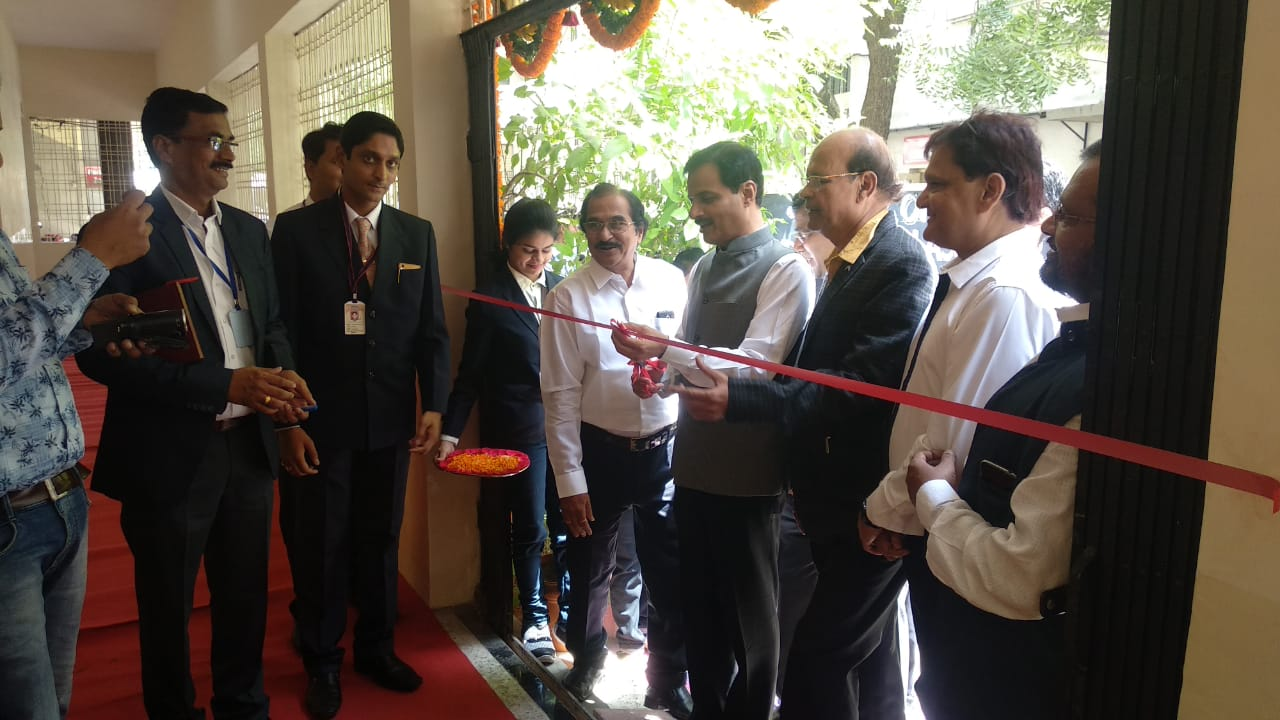 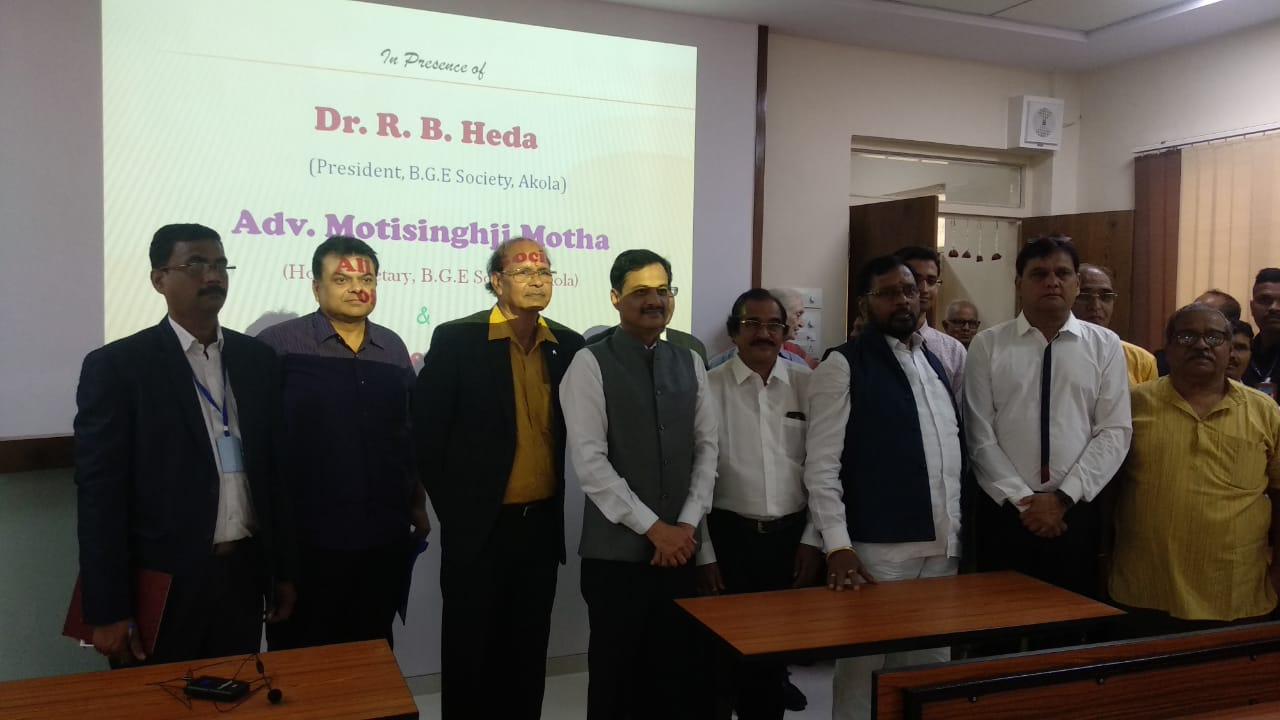 . Alumna of Our Hon. Dr. Ranjit Patil , Minister of Home Affairs   arranged Mega Job fair  4 October 2018 and Job Fair on  05 Jan 2019 for our college students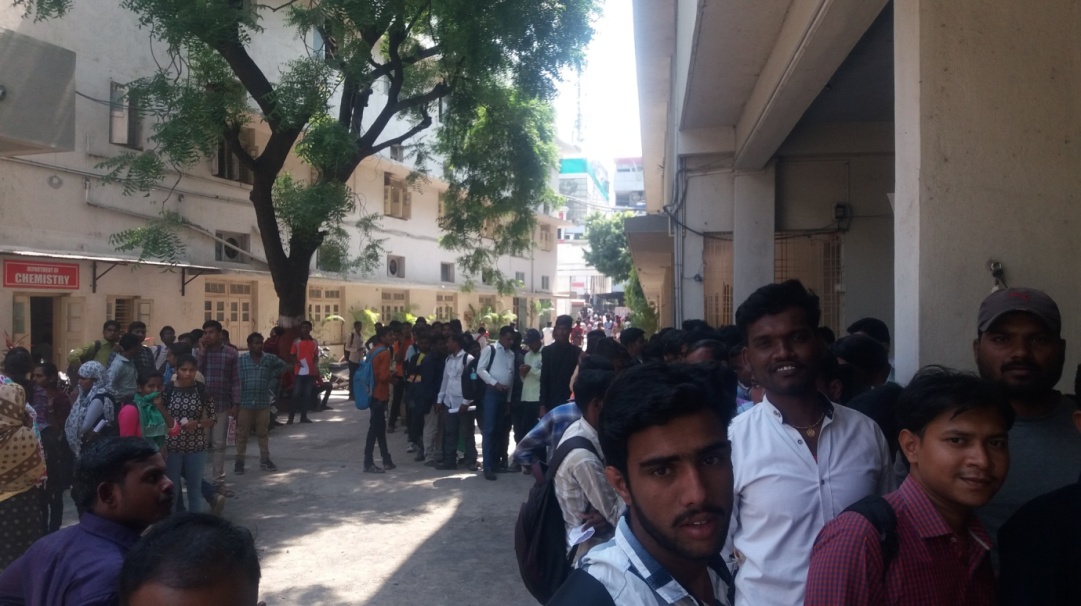 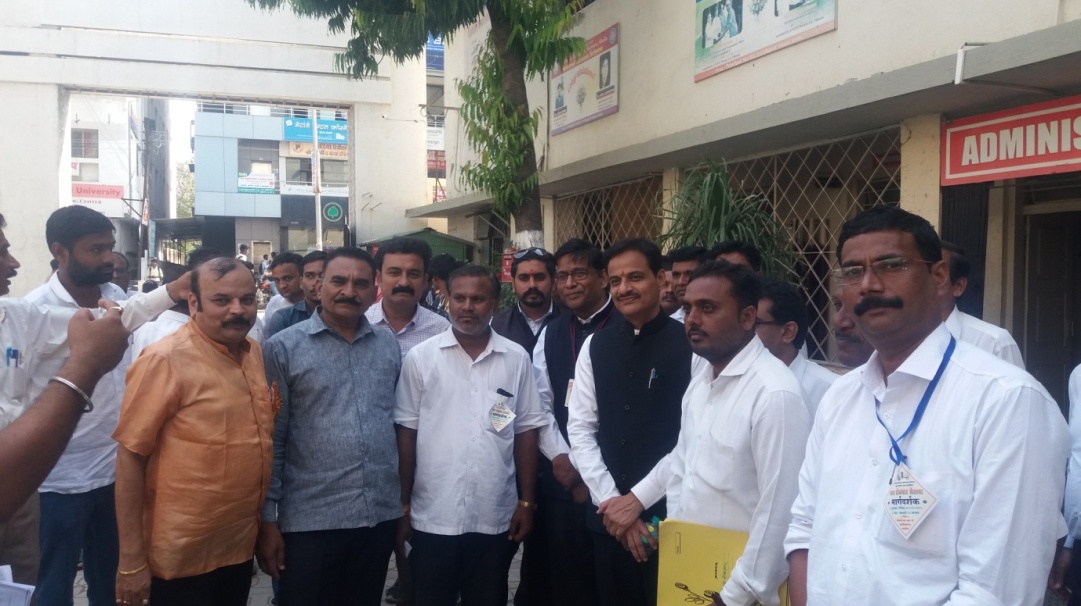 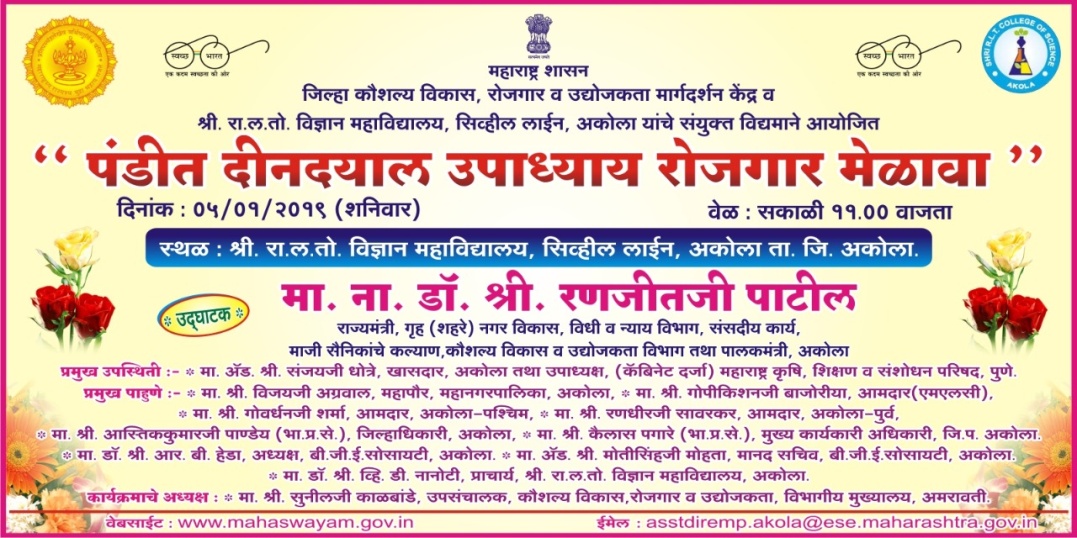 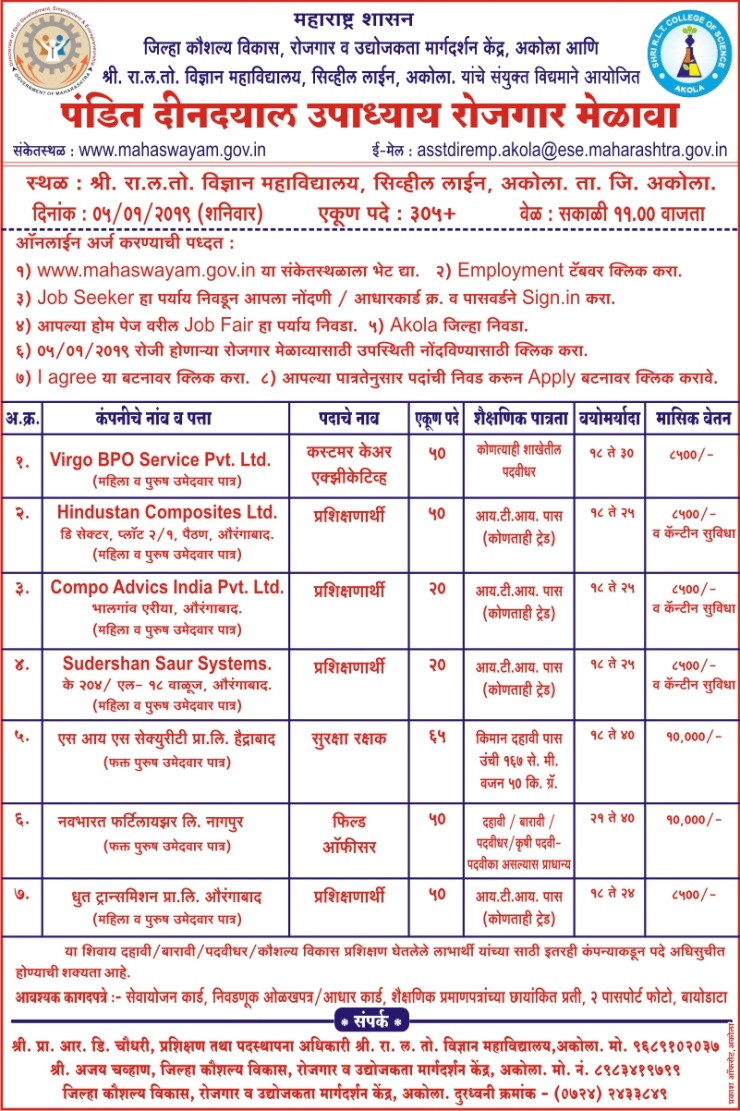 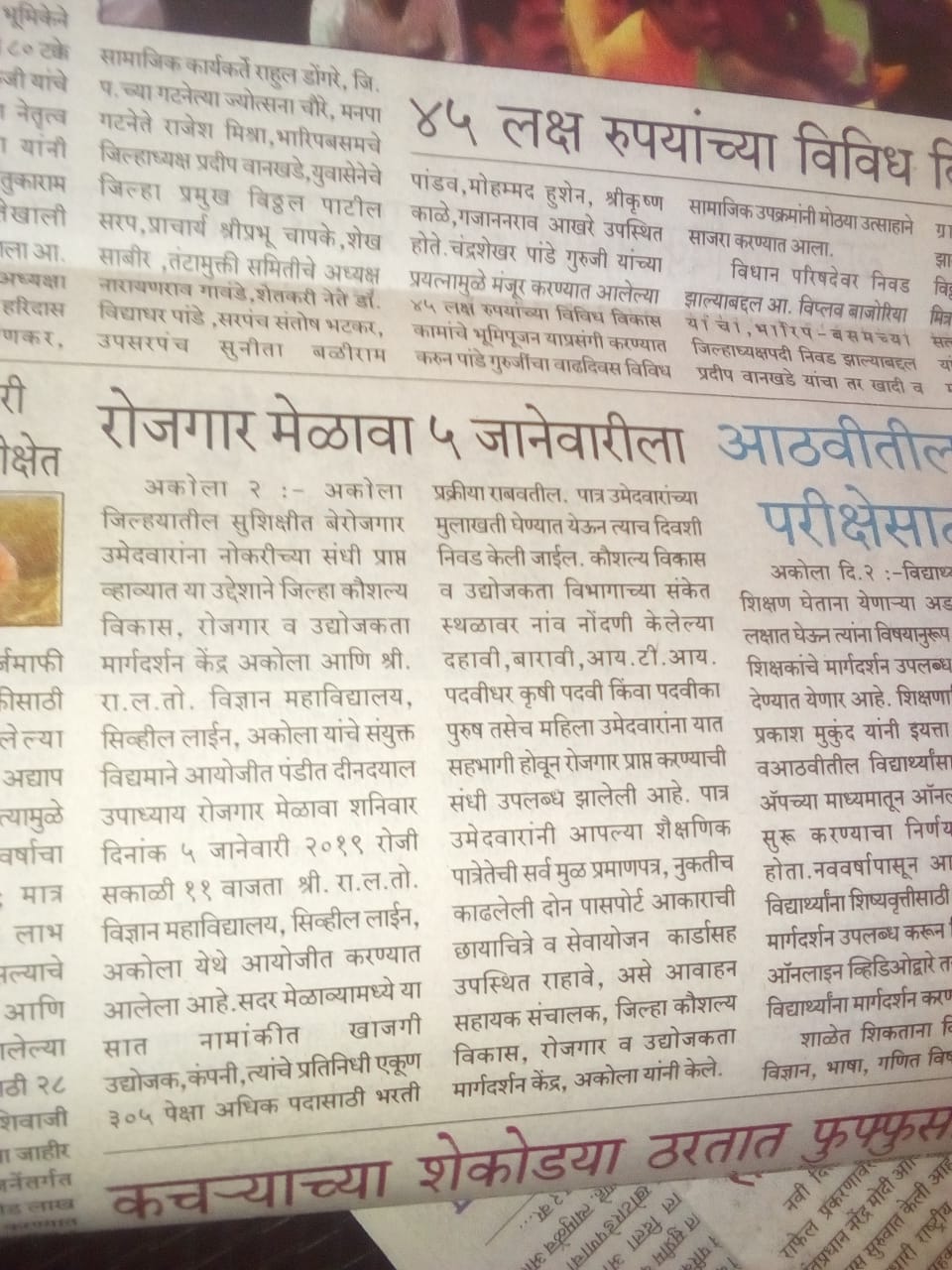 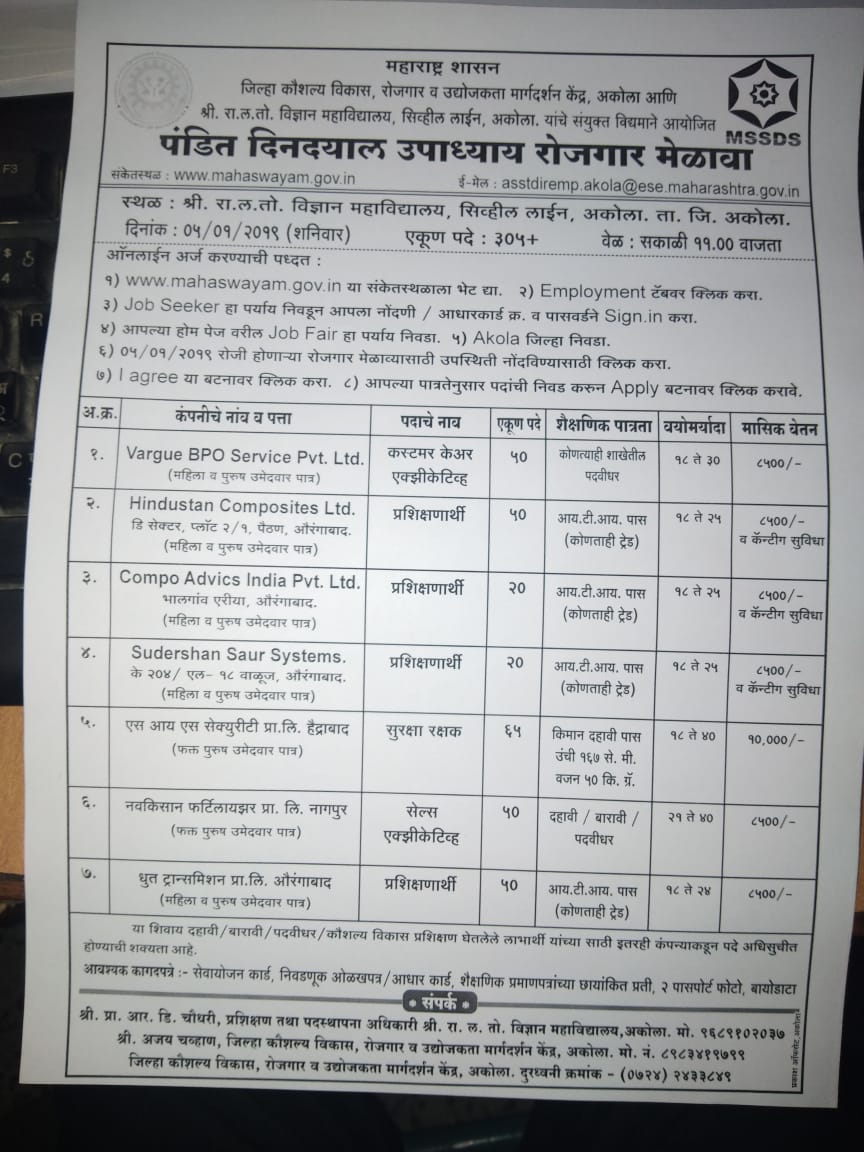 On behalf of memory  Our college alumna late Nikunj Kothari’s father Dr.Kothari arranged the lecture on young and stress management by Dr.Sudhir Bhave M.D.Psychatric from Nagpur has given the valuble speech on stress management.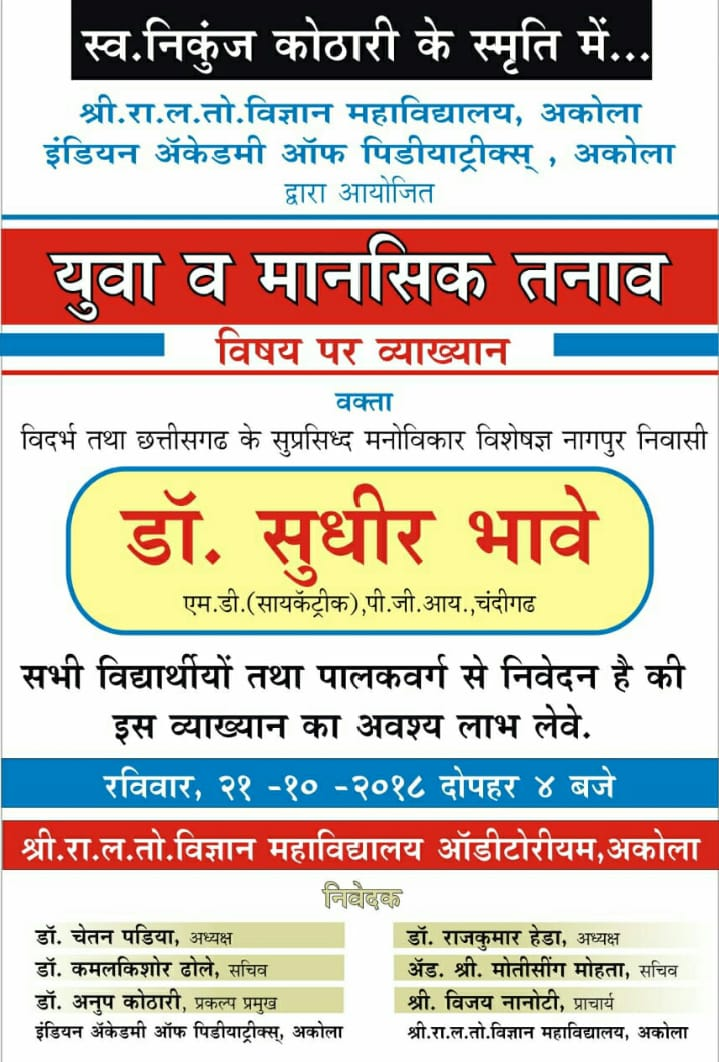 Blood donation camp and alumni day 24 Dec 2018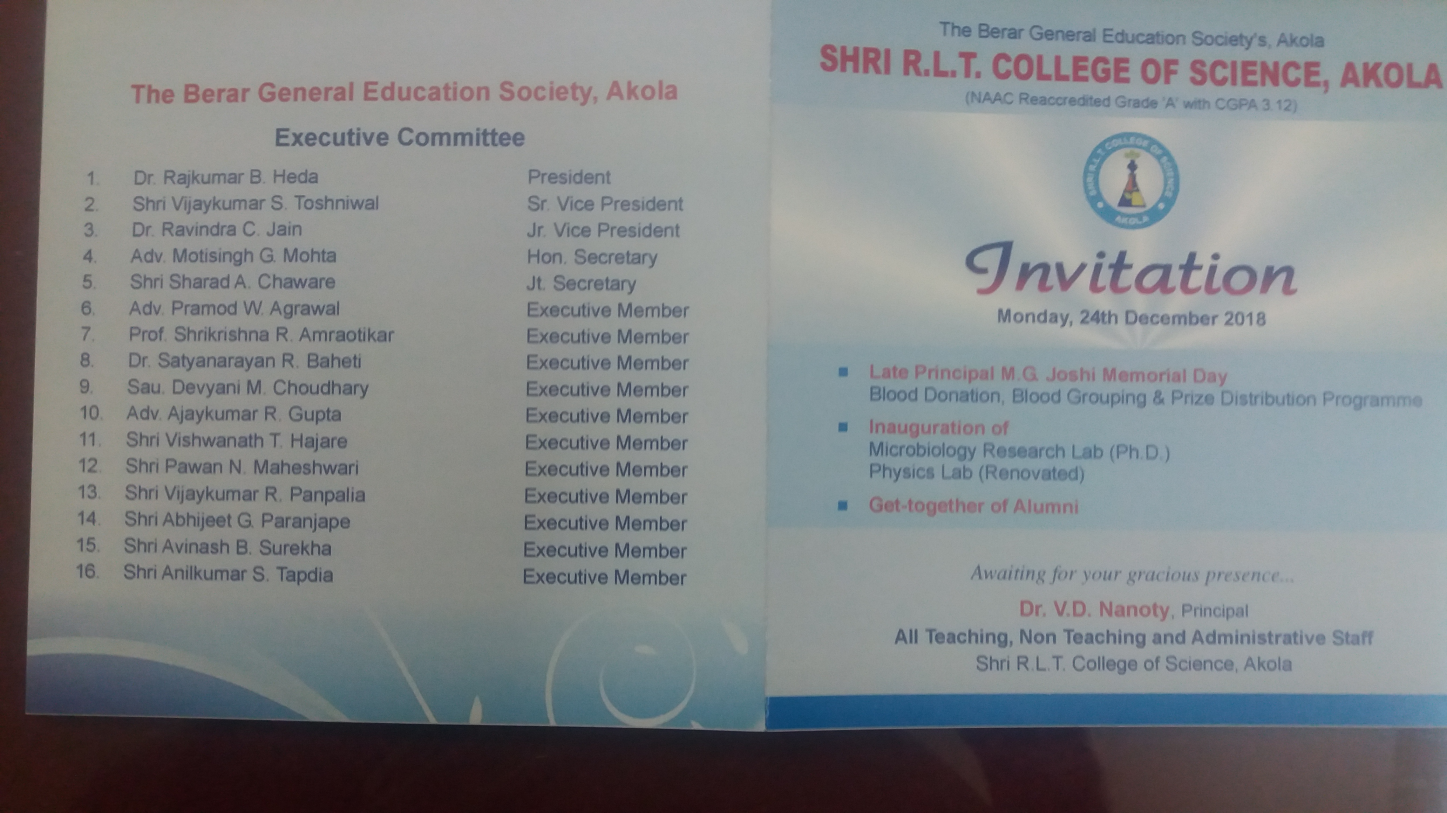 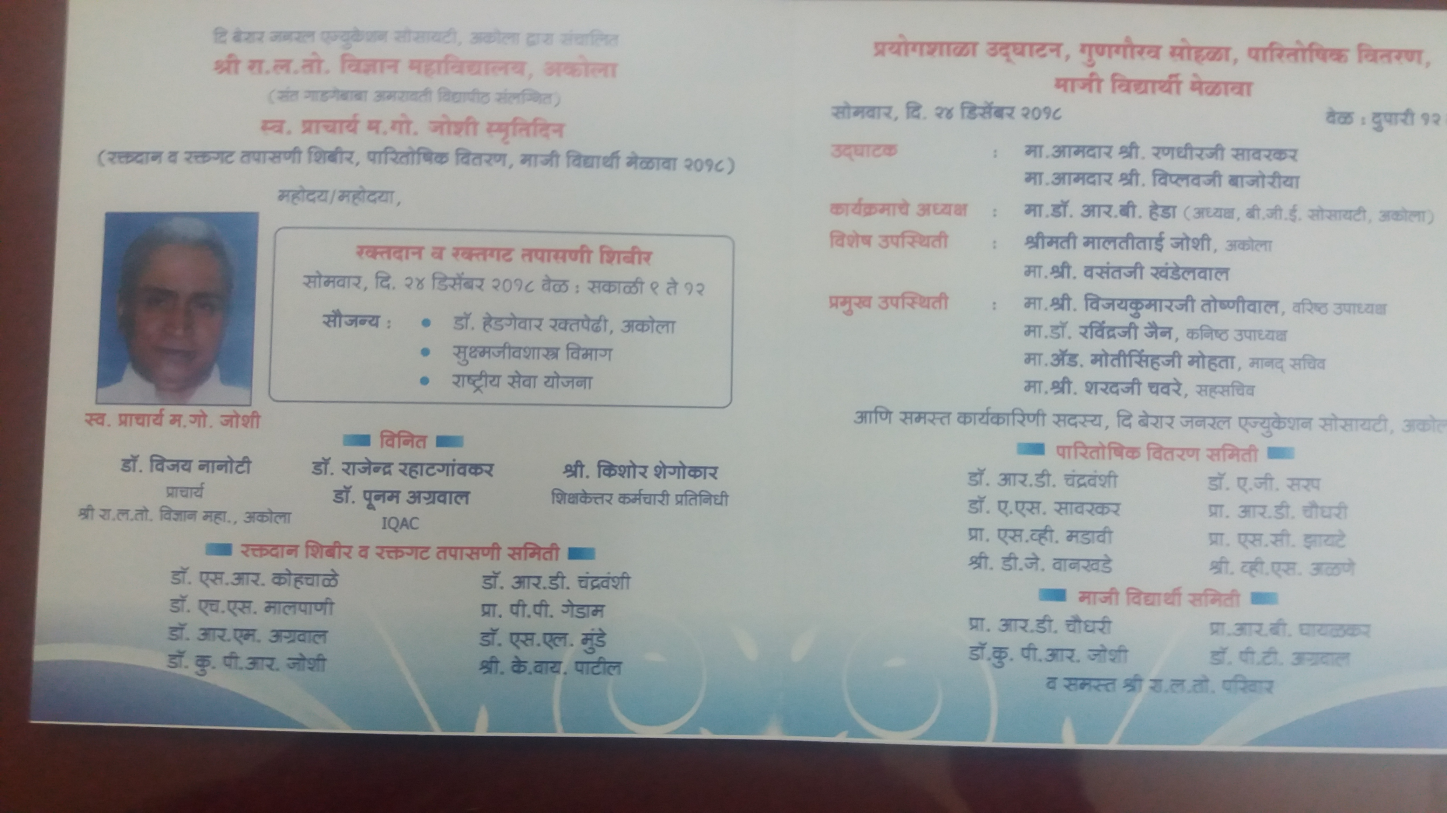 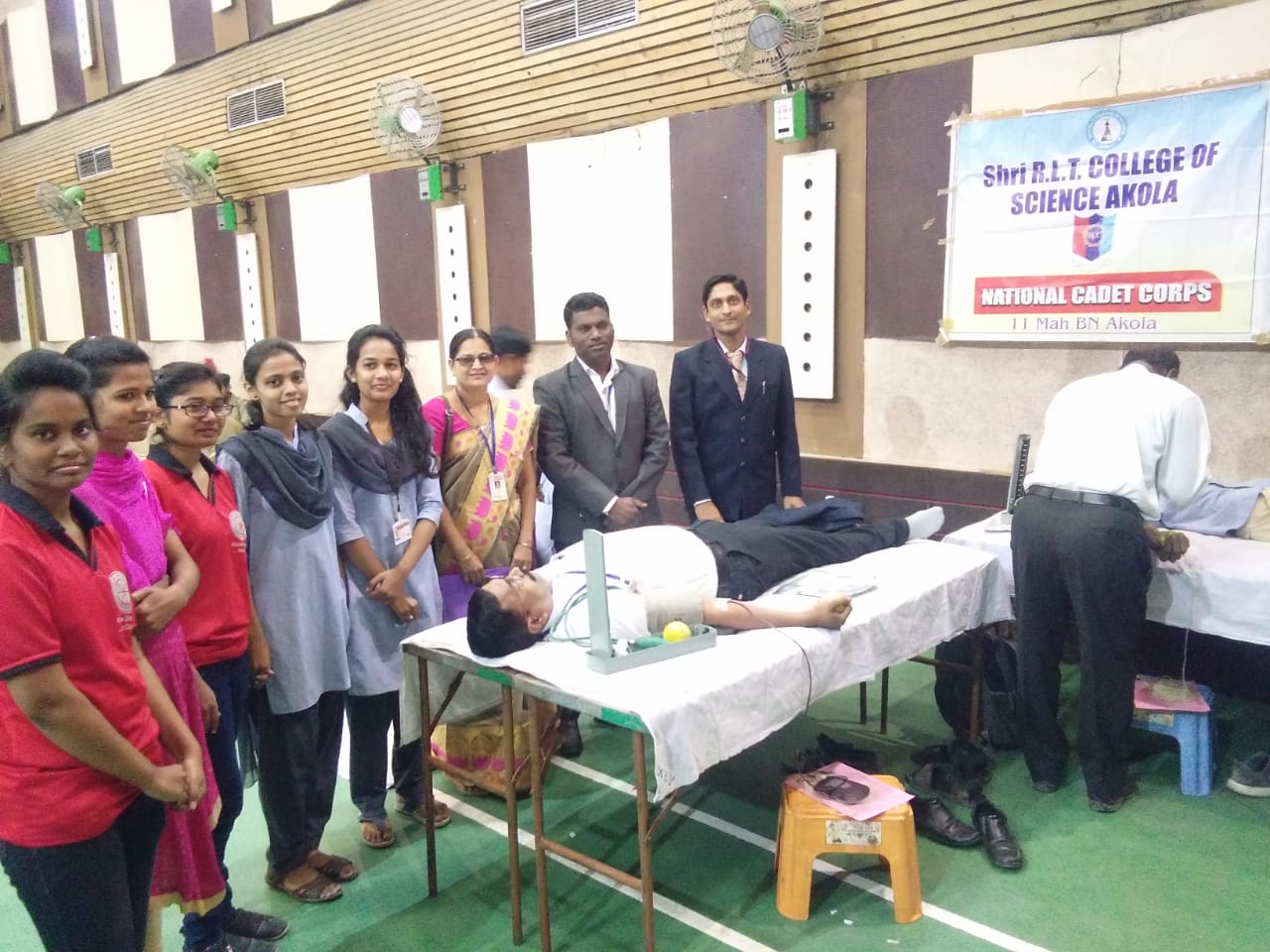 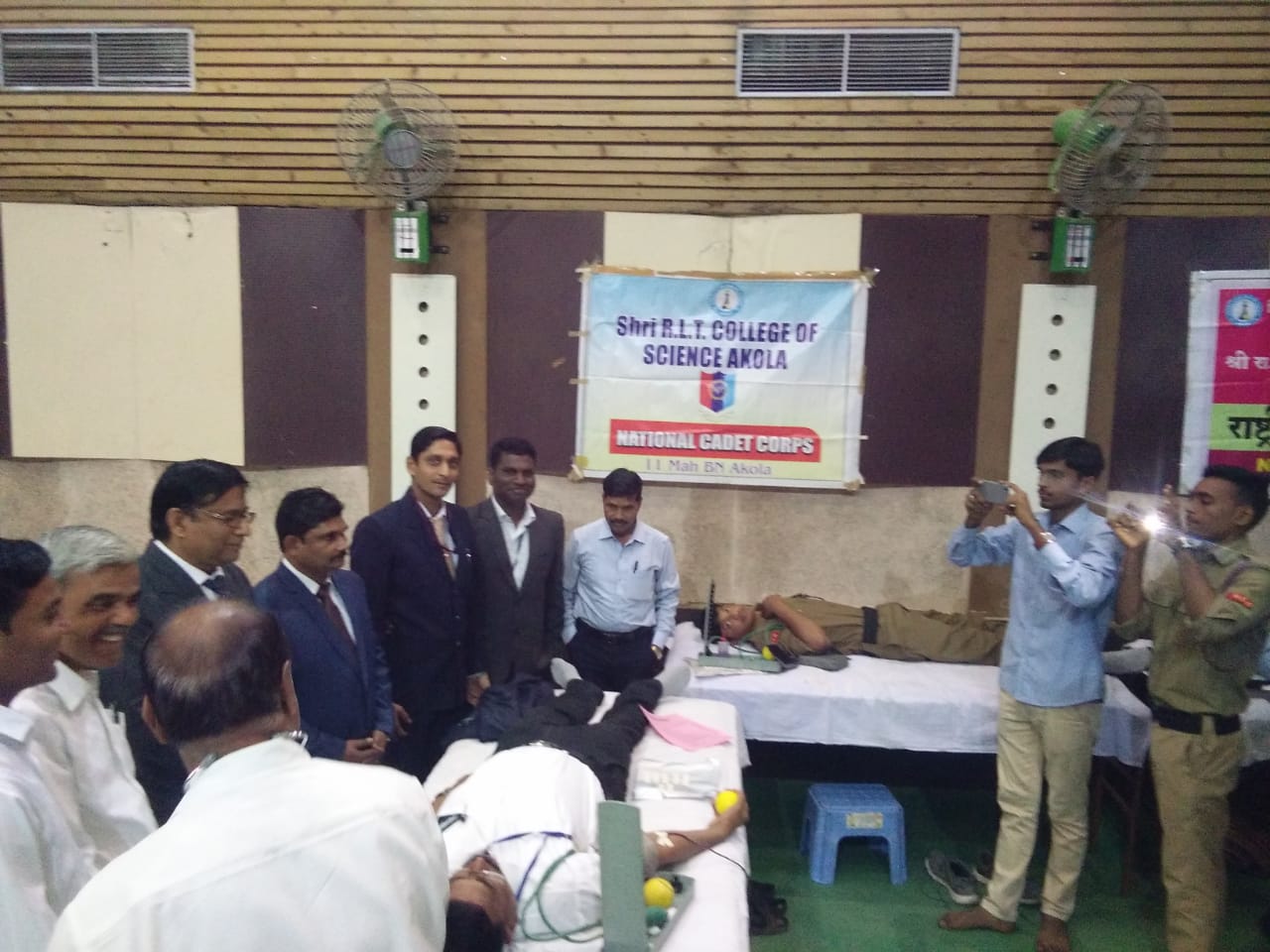 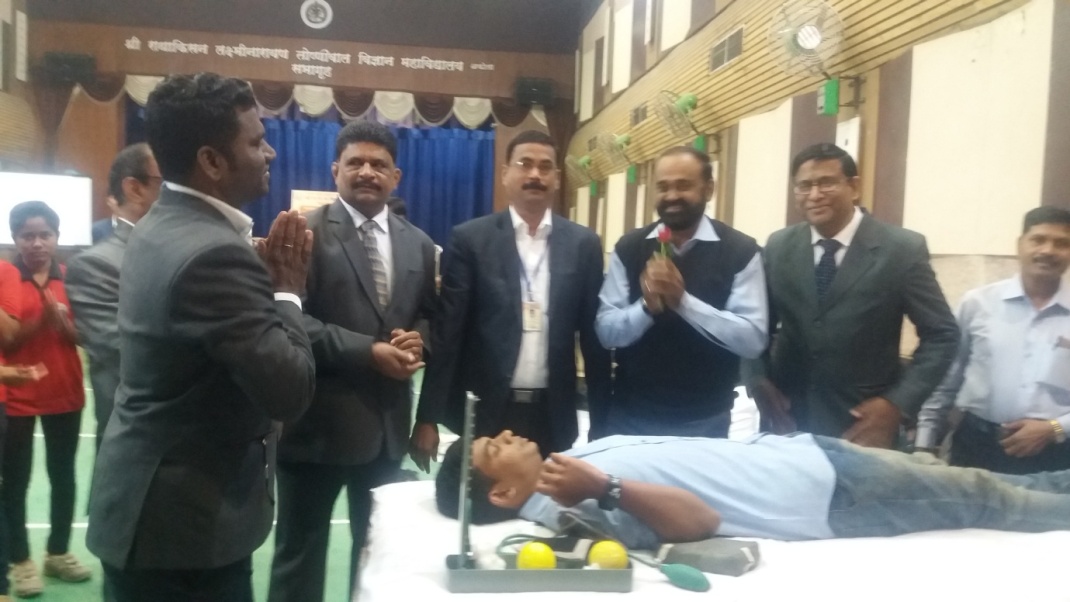 For The inaguaration of Late Principal M.G.Joshi Memorial day Programme on 24 th December 2018 . Our College alumna Hon.Shri Viplav Bajoriya.MLC Maharashtra and Hon. Shri Randhir Sawarkar  ,MLA, Maharastra inaguarated that programme and give the message to our students.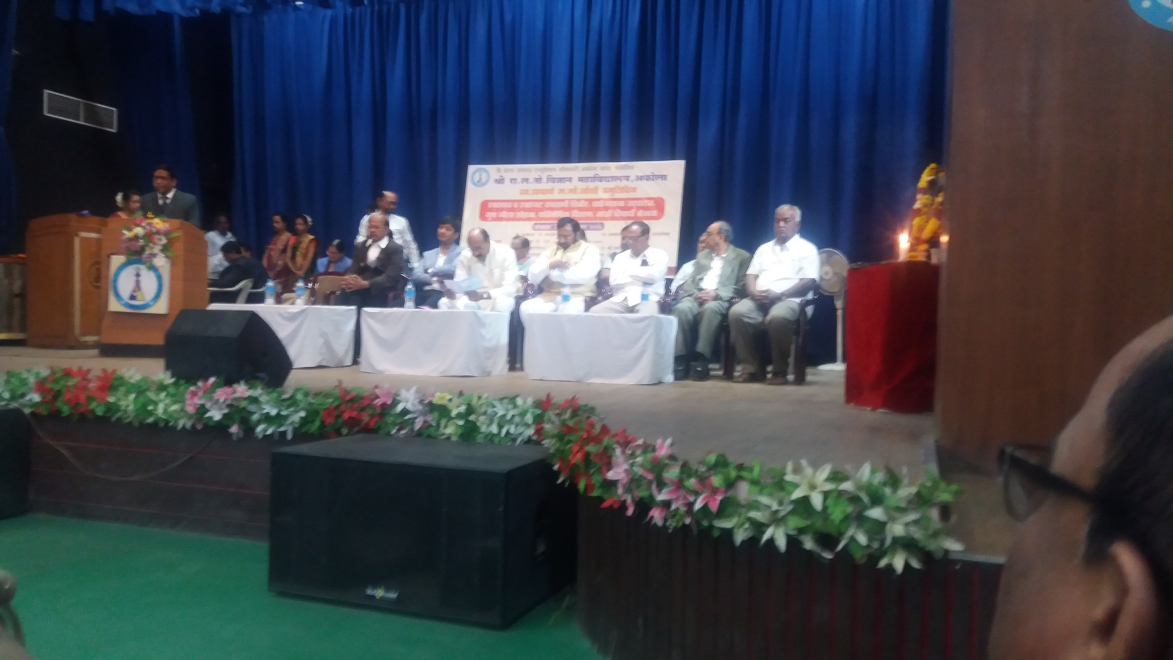 ‘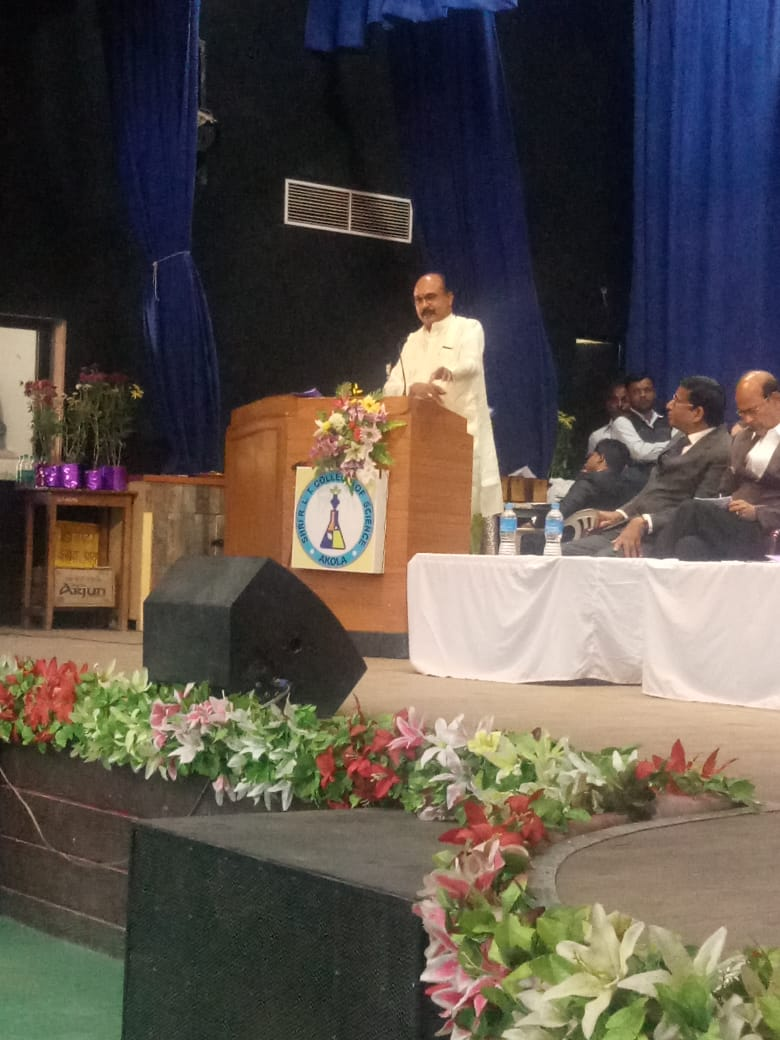 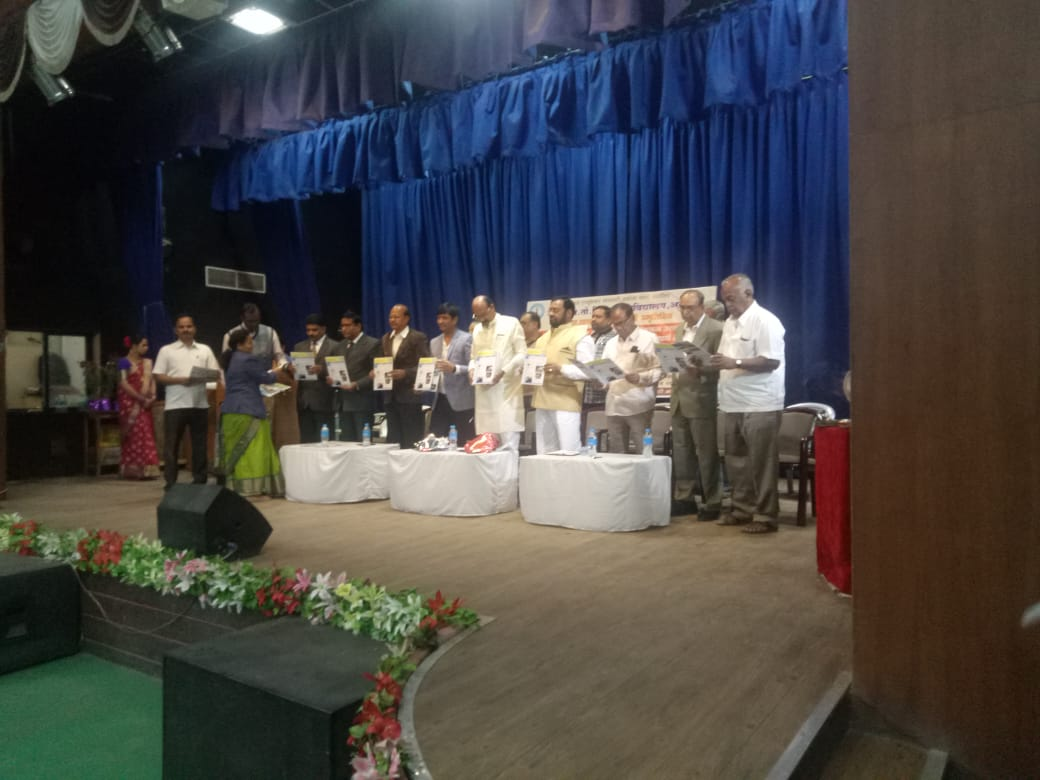 Guest lecturer by department of microbiology on 26 Dec 2019   Our College Alumna Dr Jagdish K.Zade ,Deputy Director (Rotavirus Vaccine)SERUM INSTITUE  OF INDIA PVT.LTD ,PUNE has given the lecture on rotavirus vaccine to our M.Sc. Microbiology students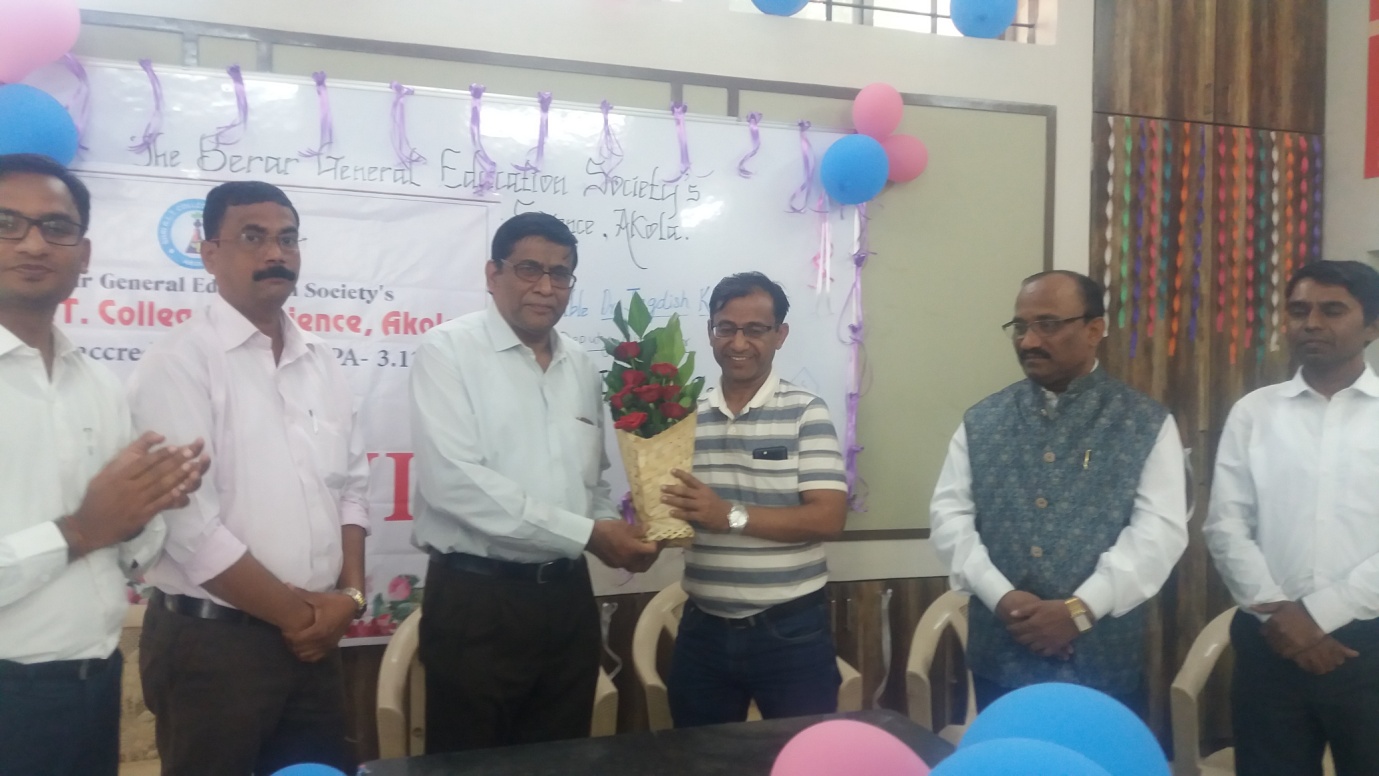 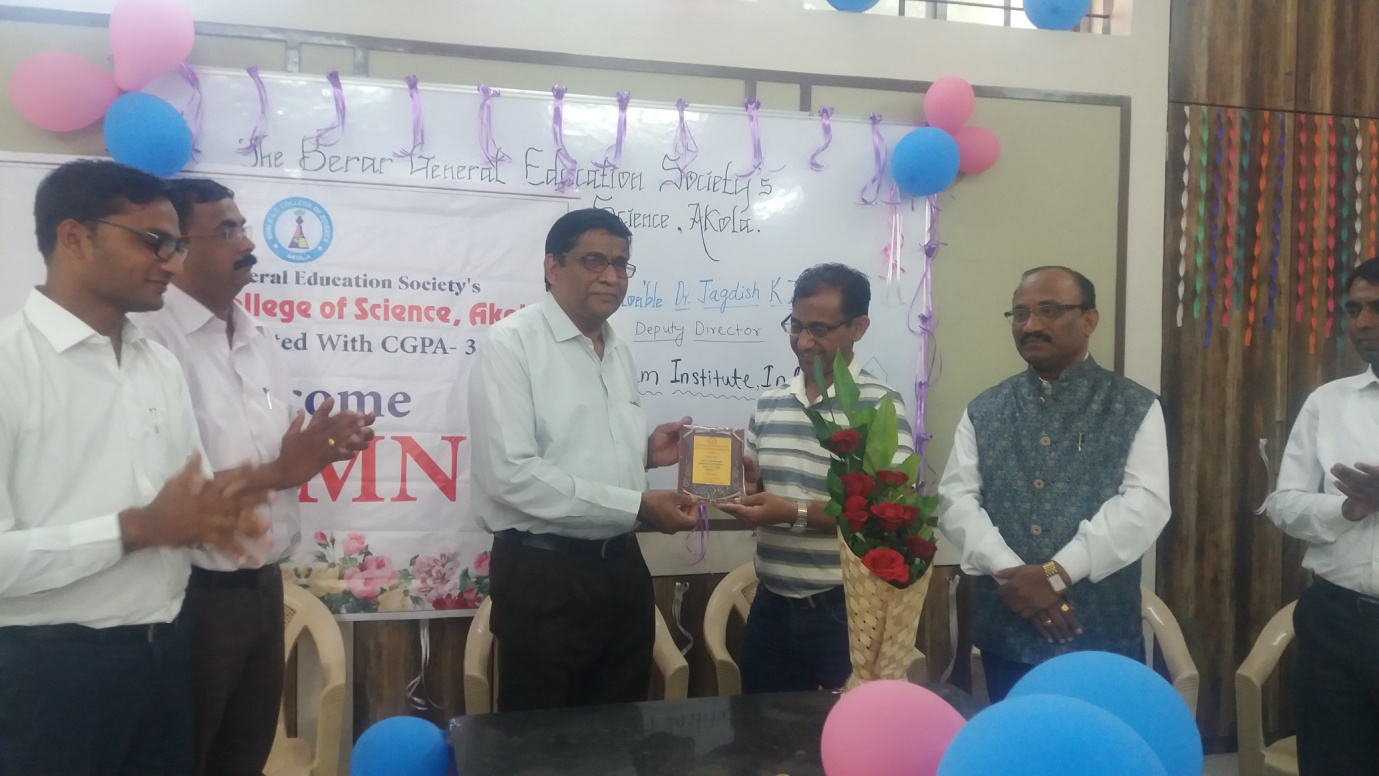  Workshop 24 January 2019Bio informatics department conducts one day workshop on bioinformatics-genomics and proteomics for bioinformatics students at digital classroom on 24jan2019. Our college alumna ku . Bhagyashree Gadodiya . bioinfo. Drug designer working at banglore.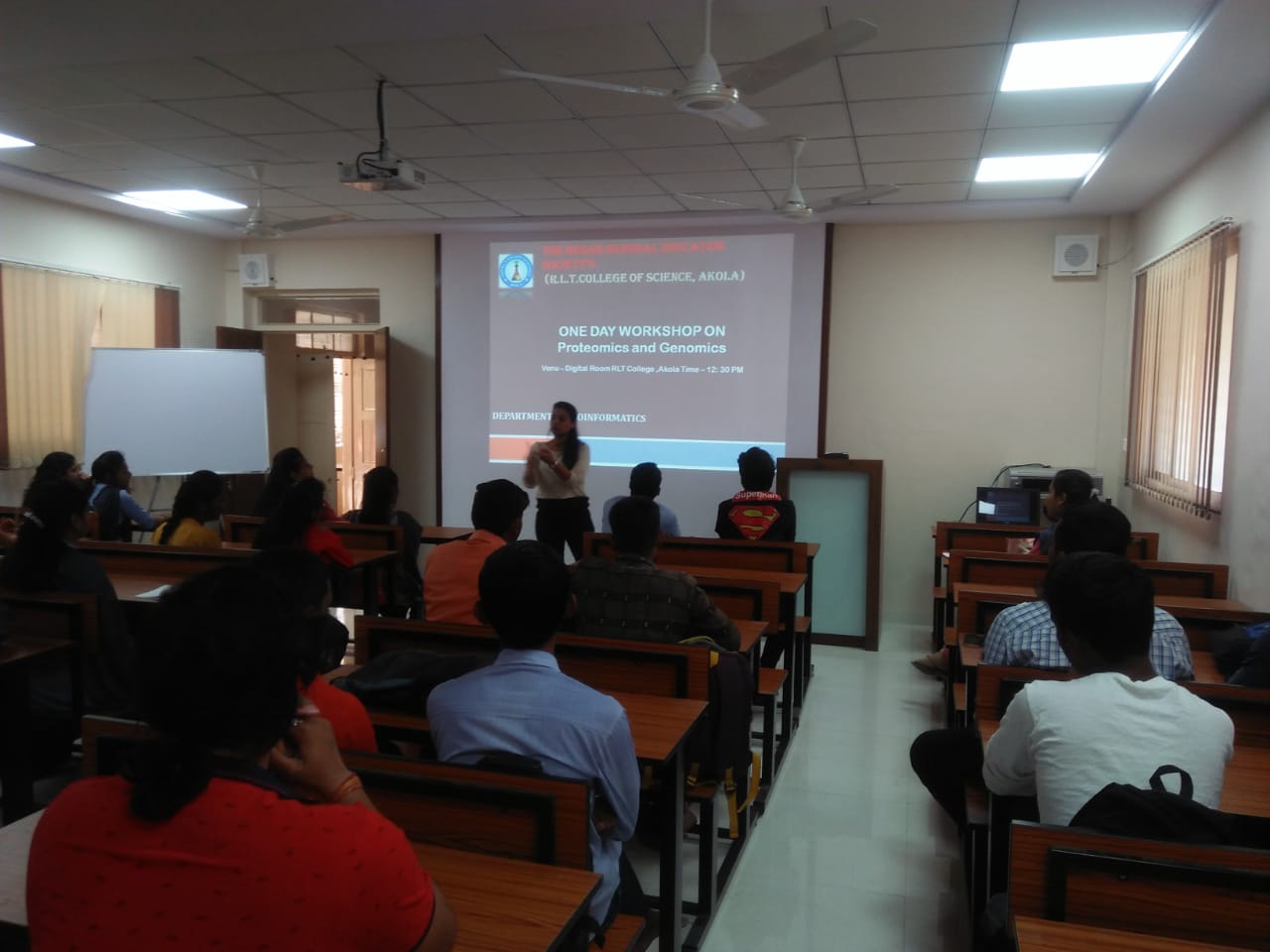 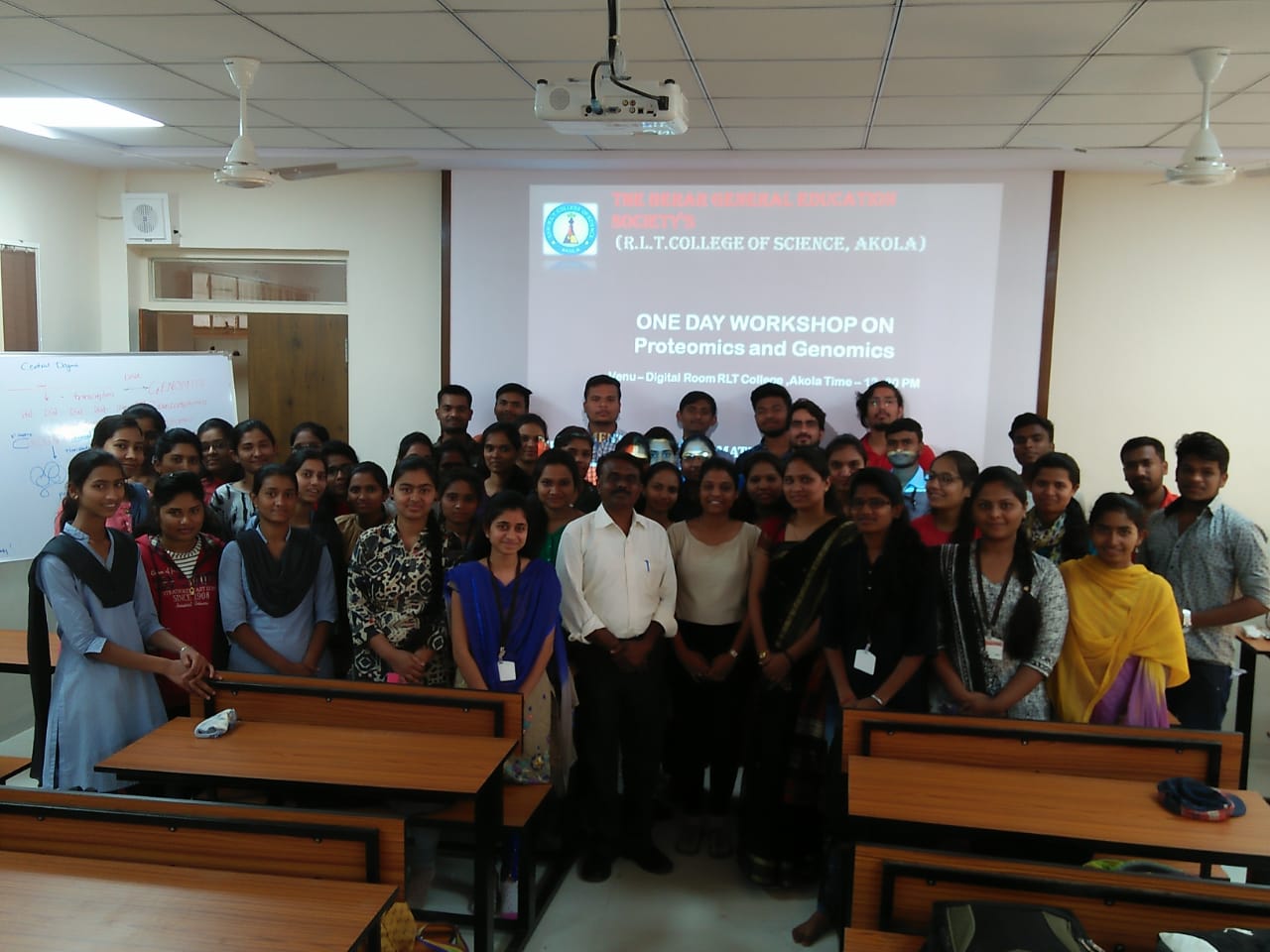 University Level Seminar of Mathematics PG Department on 12march 2019 :-Dept of Mathematics arranged the University level Seminar for PG Department of mathematics . Our College Alumna Dr.S.D.Katore Prof.and Head ,Dept of Mathematics SGBAU ,Amravati has given their valuable contribution for upliftment of our students.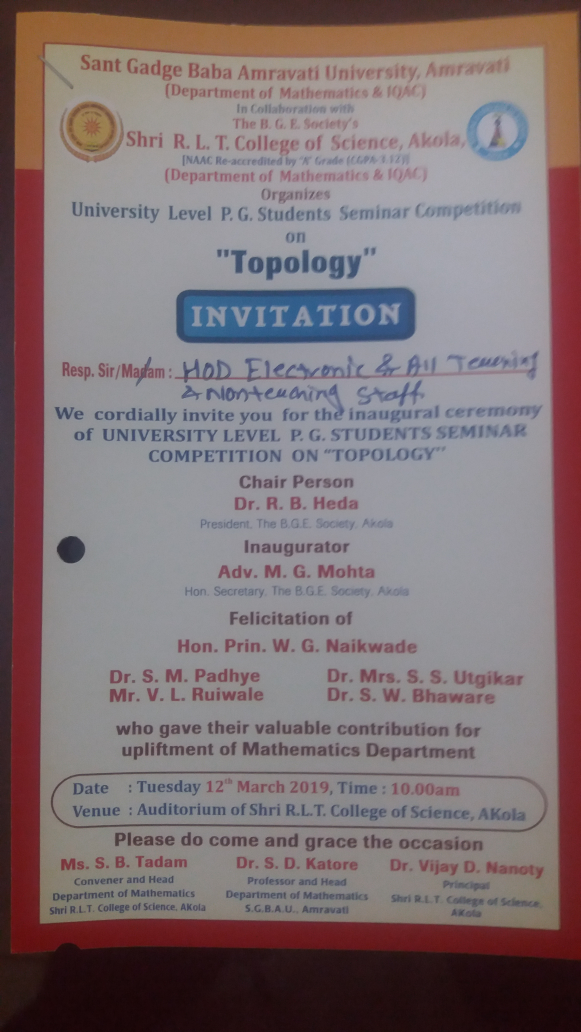 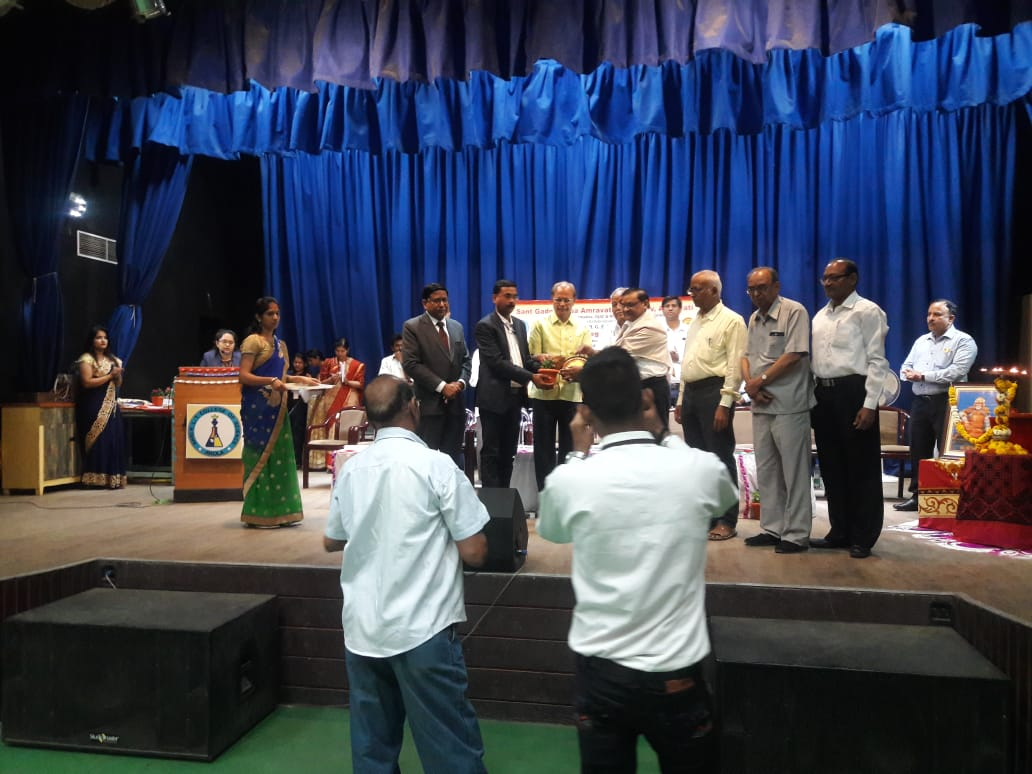 Our College Alumna  Capt.Anshu Jagmohan Sinha visited our and motivate the students of NCC His posting at Assam  4GR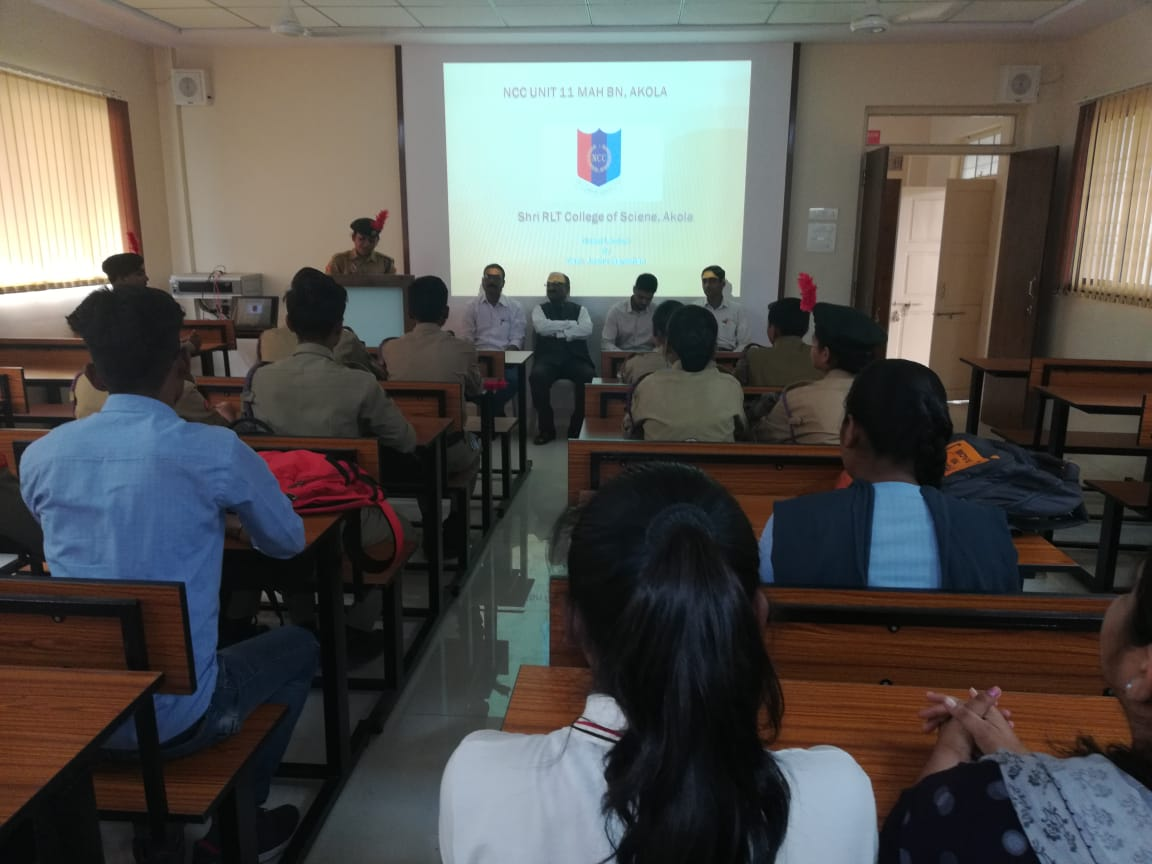 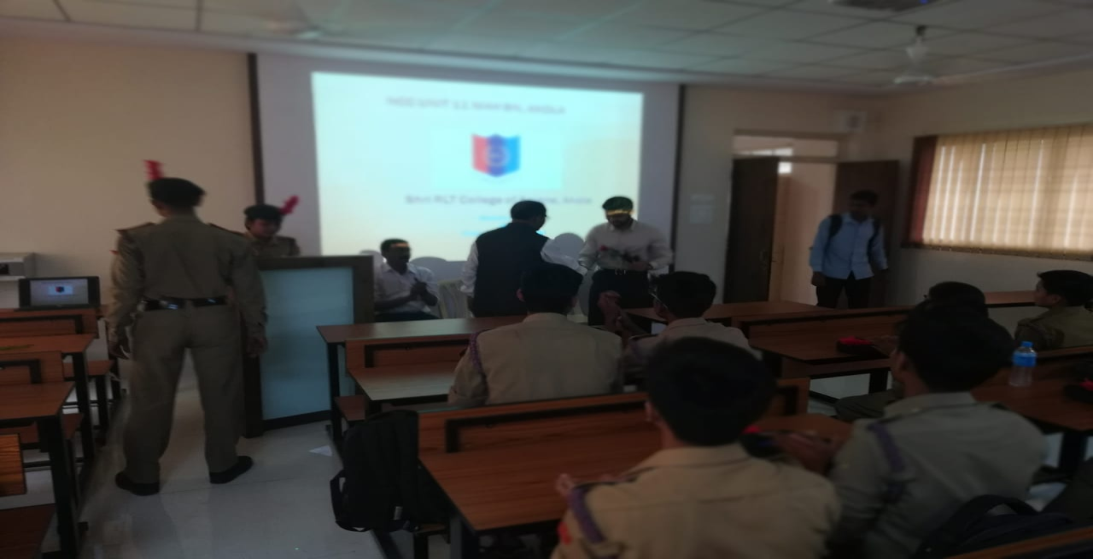 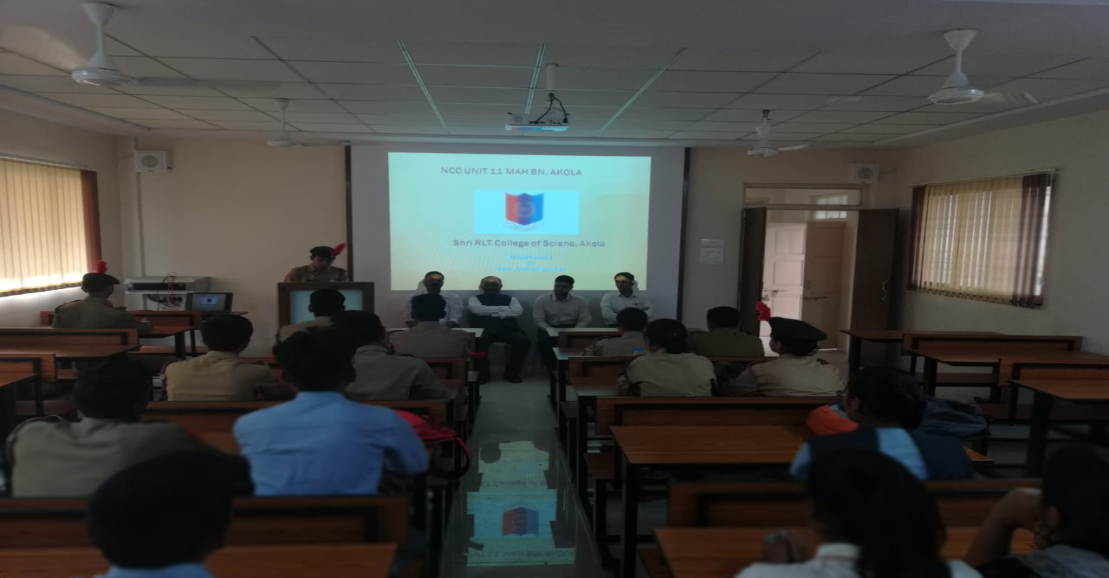 Sr. No.Activities1One Day Workshop on Self Employment : Manufacturing of Fragrance Stick dated 12 Aug 2018.2Inauguration of Digital Classroom 4 Sept 20183Alumna of Our Hon. Dr. Ranjit Patil Minister of Home Affairs  arranged Mega Job fair  4 october2018 and Job Fair on  05 Jan 2019 for our college students4Guest lecturer on Stress management 21-10-20185Blood donation camp and alumni day 24 Dec20186Guest lecturer by department of microbiology on 26 Dec20197Workshop 24 January 2019Bio informatics department conducts one day workshop8University Level Seminar of Mathematics PG Department on 12 March 20199Anshu Jagmohan